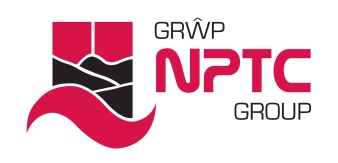 Lesson PlanCourse:Unit/subject: Session number:Date: Start time:End time:Room number: Objectives of this session:Key words:Objectives of this session:Key words:Objectives of this session:Key words:Objectives of this session:Key words:TimeActivitiesCross cutting themes 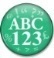 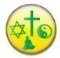 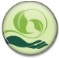 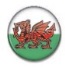 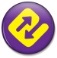 ResourcesAssessment that learning has taken placeStarter and review:Plenary and look forward:Homework or out of the classroom activities:Evaluation of the sessionEvaluation of the sessionEvaluation of the sessionDid learning take place?YesNoDid you engage and challenge all learners in the session?YesNoWere your learning activities/strategies appropriate and effective?YesNoWas the pace appropriate?YesNoWere your resources appropriate and effective?YesNoIf you answer 'no' to any of the above, what actions are you going to take and in what time frame?     If you answer 'no' to any of the above, what actions are you going to take and in what time frame?     If you answer 'no' to any of the above, what actions are you going to take and in what time frame?     